The US pharma MES community comes together virtually at Connext AmericaLüneburg, Germany / Parsippany, NJ, USA, 5 November 2021. We are pleased to welcome pharma, biotech and cell & gene companies who use Werum PAS-X MES as well as those who are interested in manufacturing IT solutions to digitize their production to Connext America 2021 – The Pharma Software Summit by Werum Solutions!This new one-day virtual conference on 08 December 2021 succeeds our previous PAS-X User Group Meetings and covers all US time zones.“We are excited to virtually host our community of life science experts and introduce Connext America,” says Bonnie Bordeaux, President Software, Körber Business Area Pharma. “The future of life science manufacturing is digital. Let’s get there together!”Under the theme “Elevate your business. Together.” Connext America offers a comprehensive program of best-practice presentations, product demonstrations, panel discussions and latest updates & guidelines from regulatory authorities:Keynote
Be inspired by our keynote presentation “Why is digital transformation the business imperative for life sciences”, shared by Daniel R. Matlis, President of Axendia.Products + Solutions
Stay up to date on the latest PAS-X manufacturing IT solutions to save time & effort and avoid risk in pharmaceutical productionThoughts + Opinions
Join our industry thought leader discussion on “Integrating manufacturing operations with the cloud” with Amazon Web Services, Grantek and Lyell.Breakout sessions
Be selective from four unique breakout sessions to maximize your time and learn more about our solutions for packaging, digital learning, cell & gene manufacturing and PAS-X MES 3.2.Panel discussion
Take part in our panel discussion on “How has the pandemic accelerated the need for digitization in life science manufacturing?” with Axendia and Ori Biotech.Further information and registration under connext.koerber-pharma.com/connext-america. Participating in the conference is free for Werum PAS-X MES users and interested representatives of pharma and biotech companies.Picture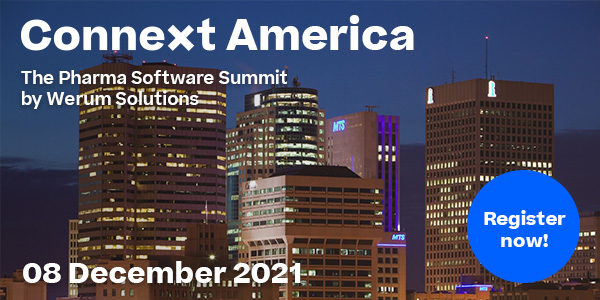 About KörberKörber is an international technology group with about 10,000 employees, more than 100 locations worldwide and a common goal: We turn entrepreneurial thinking into customer success and shape the technological change. In the Business Areas Digital, Pharma, Supply Chain, Tissue and Tobacco, we offer products, solutions and services that inspire.At the Körber Business Area Pharma we are delivering the difference along the pharma value chain with our unique portfolio of integrated solutions. With our software solutions we help drug manufacturers to digitize their pharmaceutical, biotech and cell & gene factories. The Werum PAS-X MES Suite is recognized as the world’s leading Manufacturing Execution System for pharma, biotech and cell & gene. Our Werum PAS-X Intelligence Suite accelerates product commercialization with data analytics and AI solutions and uncovers hidden business value.
www.koerber-pharma.comContactDirk EbbeckeKörber Business Area PharmaHead of Global Marketing & Communications SoftwareT: +49 4131 8900-0E-mail: dirk.ebbecke@koerber.com